V nedělí 14. května 2017    srdečně zveme na 14. obecní výlet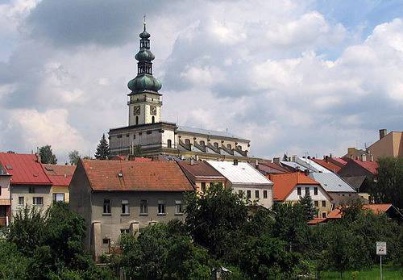 POLNÁ – utajená perla vysočinyProgram: národní kulturní památka děkanský chrám, židovské městečko se synagogou (unikátní mikve), hrad a zámek Polná, soutěska Klešter- technická památka středověku, návštěva místního regionálního výrobce, a jiné…Cena: doprava 150 Kč občan / 200 Kč ostatní, vstupy samostatně. Odjezd: Čejkovice – 8,00 hod., pak okruh obcí dle přihlášek, Deblov – cca 8,20 hod.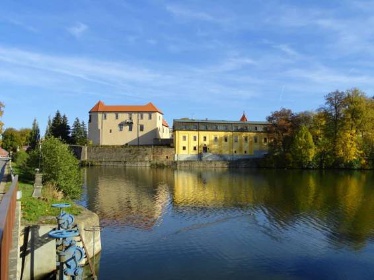 Objednávka míst 605 484 333   